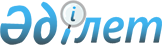 О бюджете сельских округов относящихся к городу Атырау на 2020–2022 годыРешение Атырауского городского маслихата Атырауской области от 24 декабря 2019 года № 453. Зарегистрировано Департаментом юстиции Атырауской области 10 января 2020 года № 4571.
      Сноска. Вводится в действие с 01.01.2020 в соответствии с пунктом 8 настоящего решения.
      В соответствии со статьей 9-1 Бюджетного кодекса Республики Казахстан от 4 декабря 2008 года и статьи 6 Закона Республики Казахстан от 23 января 2001 года "О местном государственном управлении и самоуправлении в Республике Казахстан" и рассмотрев предложение акимата города об утверждении бюджета сельских округов относящихся к городу Атырау на 2020-2022 годы, Маслихат города Атырау РЕШИЛ:
      1. Утвердить бюджет Аксайского сельского округа на 2020-2022 годы согласно приложениям 1, 2 и 3 соответственно, в том числе на 2020 год в следующих объемах:
      1) доходы – 33 659 тысяч тенге, в том числе: 
      налоговые поступления – 1 250 тысяч тенге;
      неналоговые поступления – 0 тысяч тенге;
      поступления от продажи основного капитала – 0 тысяч тенге;
      поступления трансфертов – 32 409 тысяч тенге; 
      2) затраты – 35 059 тысяч тенге; 
      3) чистое бюджетное кредитование – 0 тысяч тенге, в том числе:
      бюджетные кредиты – 0 тысяч тенге;
      погашение бюджетных кредитов – 0 тысяч тенге; 
      4) сальдо по операциям с финансовыми активами – 0 тысяч тенге, в том числе:
      приобретение финансовых активов – 0 тысяч тенге;
      поступления от продажи финансовых активов государства – 0 тысяч тенге; 
      5) дефицит (профицит) бюджета – -1 400 тысяч тенге; 
      6) финансирования дефицита (использования профицита) бюджета – 1 400 тысяч тенге; 
      поступление займов – 0 тысяч тенге; 
      погашение займов – 0 тысяч тенге;
      используемые остатки бюджетных средств – 1 400 тысяч тенге.
      Сноска. Пункт 1 с изменениями, внесенными решениями Атырауского городского маслихата Атырауской области от 21.08.2020 № 526 (вводится в действие с 01.01.2020); от 15.12.2020 № 571 (вводится в действие с 01.01.2020).


      2. Утвердить бюджет Атырауского сельского округа на 2020-2022 годы согласно приложениям 4, 5 и 6 соответственно, в том числе на 2020 год в следующих объемах:
      1) доходы – 45 547 тысяч тенге, в том числе:
      налоговые поступления – 11 000 тысяч тенге;
      неналоговые поступления – 0 тысяч тенге;
      поступления от продажи основного капитала – 0 тысяч тенге;
      поступления трансфертов – 34 547 тысяч тенге;
      2) затраты – 47 964 тысяч тенге;
      3) чистое бюджетное кредитование – 0 тысяч тенге, в том числе:
      бюджетные кредиты – 0 тысяч тенге;
      погашение бюджетных кредитов – 0 тысяч тенге;
      4) сальдо по операциям с финансовыми активами – 0 тысяч тенге, в том числе:
      приобретение финансовых активов – 0 тысяч тенге;
      поступления от продажи финансовых активов государства – 0 тысяч тенге;
      5) дефицит (профицит) бюджета – -2 417 тысяч тенге; 
      6) финансирования дефицита (использования профицита) бюджета – 2 417 тысяч тенге; 
      поступление займов – 0 тысяч тенге; 
      погашение займов – 0 тысяч тенге; 
      используемые остатки бюджетных средств – 2 417 тысяч тенге.
      Сноска. Пункт 2 с изменениями, внесенными решениями Атырауского городского маслихата Атырауской области от 21.08.2020 № 526 (вводится в действие с 01.01.2020); от 15.12.2020 № 571 (вводится в действие с 01.01.2020).


      3. Утвердить бюджет Дамбинского сельского округа на 2020-2022 годы согласно приложениям 7, 8 и 9 соответственно, в том числе на 2020 год в следующих объемах:
      1) доходы – 37 033 тысяч тенге, в том числе: 
      налоговые поступления – 5 185 тысяч тенге;
      неналоговые поступления – 73 тысяч тенге;
      поступления от продажи основного капитала – 0 тысяч тенге;
      поступления трансфертов – 31 775 тысяч тенге;
      2) затраты – 40 504 тысяч тенге;
      3) чистое бюджетное кредитование – 0 тысяч тенге, в том числе:
      бюджетные кредиты – 0 тысяч тенге;
      погашение бюджетных кредитов – 0 тысяч тенге;
      4) сальдо по операциям с финансовыми активами – 0 тысяч тенге, в том числе:
      приобретение финансовых активов – 0 тысяч тенге;
      поступления от продажи финансовых активов государства – 0 тысяч тенге; 
      5) дефицит (профицит) бюджета – -3 471 тысяч тенге;
      6) финансирования дефицита (использования профицита) бюджета – 3 471 тысяч тенге; 
      поступление займов – 0 тысяч тенге;
      погашение займов – 0 тысяч тенге;
      используемые остатки бюджетных средств – 3 471 тысяч тенге.
      Сноска. Пункт 3 с изменениями, внесенными решениями Атырауского городского маслихата Атырауской области от 21.08.2020 № 526 (вводится в действие с 01.01.2020); от 15.12.2020 № 571 (вводится в действие с 01.01.2020).


      4. Утвердить бюджет Еркинкалинского сельского округа на 2020-2022 годы согласно приложениям 10, 11 и 12 соответственно, в том числе на 2020 год в следующих объемах: 
      1) доходы – 142 628 тысяч тенге, в том числе:
      налоговые поступления – 27 265 тысяч тенге;
      неналоговые поступления – 0 тысяч тенге;
      поступления от продажи основного капитала – 0 тысяч тенге;
      поступления трансфертов – 115 363 тысяч тенге;
      2) затраты – 160 025 тысяч тенге;
      3) чистое бюджетное кредитование – 0 тысяч тенге, в том числе:
      бюджетные кредиты – 0 тысяч тенге;
      погашение бюджетных кредитов – 0 тысяч тенге;
      4) сальдо по операциям с финансовыми активами – 0 тысяч тенге, в том числе:
      приобретение финансовых активов – 0 тысяч тенге;
      поступления от продажи финансовых активов государства – 0 тысяч тенге;
      5) дефицит (профицит) бюджета – -17 397 тысяч тенге;
      6) финансирования дефицита (использования профицита) бюджета – 17 397 тысяч тенге;
      поступление займов – 0 тысяч тенге;
      погашение займов – 0 тысяч тенге;
      используемые остатки бюджетных средств – 17 397 тысяч тенге.
      Сноска. Пункт 4 с изменениями, внесенными решениями Атырауского городского маслихата Атырауской области от 21.08.2020 № 526 (вводится в действие с 01.01.2020); от 15.12.2020 № 571 (вводится в действие с 01.01.2020).


      5. Утвердить бюджет Кенузекского сельского округа на 2020-2022 годы согласно приложениям 13, 14 и 15 соответственно, в том числе на 2020 год в следующих объемах: 
      1) доходы – 46 630 тысяч тенге, в том числе:
      налоговые поступления – 6 500 тысяч тенге;
      неналоговые поступления – 0 тысяч тенге;
      поступления от продажи основного капитала – 0 тысяч тенге;
      поступления трансфертов – 40 130 тысяч тенге;
      2) затраты – 51 000 тысяч тенге; 
      3) чистое бюджетное кредитование – 0 тысяч тенге, в том числе:
      бюджетные кредиты – 0 тысяч тенге;
      погашение бюджетных кредитов – 0 тысяч тенге;
      4) сальдо по операциям с финансовыми активами – 0 тысяч тенге, в том числе:
      приобретение финансовых активов – 0 тысяч тенге;
      поступления от продажи финансовых активов государства – 0 тысяч тенге; 
      5) дефицит (профицит) бюджета – -4 370 тысяч тенге;
      6) финансирования дефицита (использования профицита) бюджета – 4 370 тысяч тенге; 
      поступление займов – 0 тысяч тенге;
      погашение займов – 0 тысяч тенге;
      используемые остатки бюджетных средств – 4 370 тысяч тенге.
      Сноска. Пункт 5 с изменениями, внесенными решениями Атырауского городского маслихата Атырауской области от 21.08.2020 № 526 (вводится в действие с 01.01.2020); от 15.12.2020 № 571 (вводится в действие с 01.01.2020).


      6. Утвердить бюджет Кайыршахтинского сельского округа на 2020-2022 годы согласно приложениям 16, 17 и 18 соответственно, в том числе на 2020 год в следующих объемах:
      1) доходы – 49 159 тысяч тенге, в том числе:
      налоговые поступления – 29 589 тысяч тенге;
      неналоговые поступления – 0 тысяч тенге;
      поступления от продажи основного капитала – 0 тысяч тенге;
      поступления трансфертов – 19 570 тысяч тенге;
      2) затраты – 60 417 тысяч тенге; 
      3) чистое бюджетное кредитование – 0 тысяч тенге, в том числе:
      бюджетные кредиты – 0 тысяч тенге;
      погашение бюджетных кредитов – 0 тысяч тенге;
      4) сальдо по операциям с финансовыми активами – 0 тысяч тенге, в том числе:
      приобретение финансовых активов – 0 тысяч тенге; 
      поступления от продажи финансовых активов государства – 0 тысяч тенге;
      5) дефицит (профицит) бюджета – -11 258 тысяч тенге;
      6) финансирования дефицита (использования профицита) бюджета – 11 258 тысяч тенге;
      поступление займов – 0 тысяч тенге; 
      погашение займов – 0 тысяч тенге;
      используемые остатки бюджетных средств – 11 258 тысяч тенге.
      Сноска. Пункт 6 с изменениями, внесенными решениями Атырауского городского маслихата Атырауской области от 21.08.2020 № 526 (вводится в действие с 01.01.2020); от 15.12.2020 № 571 (вводится в действие с 01.01.2020).


      7. Контроль за исполнением настоящего решения возложить на постоянную комиссию по вопросам экономики, бюджете и аграрного развития (А. Семгалиев).
      8. Настоящее решение вводится в действие с 1 января 2020 года.
      9. Утвердить бюджет Алмалинского сельского округа на 2020-2022 годы согласно приложенияю 19 соответственно, в том числе на 2020 год в следующих объемах:
      1) доходы – 151 303 тысяч тенге, в том числе:
      налоговые поступления – 8 654 тысяч тенге;
      неналоговые поступления – 6 тысяч тенге;
      поступления от продажи основного капитала – 0 тысяч тенге;
      поступления трансфертов – 142 643 тысяч тенге;
      2) затраты – 155 362 тысяч тенге;
      3) чистое бюджетное кредитование – 0 тысяч тенге, в том числе:
      бюджетные кредиты – 0 тысяч тенге;
      погашение бюджетных кредитов – 0 тысяч тенге;
      4) сальдо по операциям с финансовыми активами – 0 тысяч тенге, в том числе:
      приобретение финансовых активов – 0 тысяч тенге;
      поступления от продажи финансовых активов государства – 0 тысяч тенге;
      5) дефицит (профицит) бюджета – -4 059 тысяч тенге;
      6) финансирования дефицита (использования профицита) бюджета – 4 059 тысяч тенге;
      поступление займов – 0 тысяч тенге;
      погашение займов – 0 тысяч тенге;
      используемые остатки бюджетных средств – 4 059 тысяч тенге.
      Сноска. Решение дополнено пунктом 9 в соответствии с решением Атырауского городского маслихата Атырауской области от 21.08.2020 № 526 (вводится в действие с 01.01.2020); с изменениями, внесенными решением Атырауского городского маслихата Атырауской области от 15.12.2020 № 571 (вводится в действие с 01.01.2020).


      10. Утвердить бюджет Алмалинского сельского округа на 2020-2022 годы согласно приложениям 20, 21 соответственно, в том числе на 2021-2022 годы в следующих объемах:
      1) доходы – 139 393 тысяч тенге, в том числе:
      налоговые поступления – 15 245 тысяч тенге;
      неналоговые поступления – 0 тысяч тенге;
      поступления от продажи основного капитала – 0 тысяч тенге;
      поступления трансфертов – 124 148 тысяч тенге;
      2) затраты – 139 393 тысяч тенге;
      3) чистое бюджетное кредитование – 0 тысяч тенге, в том числе:
      бюджетные кредиты – 0 тысяч тенге;
      погашение бюджетных кредитов – 0 тысяч тенге;
      4) сальдо по операциям с финансовыми активами – 0 тысяч тенге, в том числе:
      приобретение финансовых активов – 0 тысяч тенге;
      поступления от продажи финансовых активов государства – 0 тысяч тенге;
      5) дефицит (профицит) бюджета – 0 тысяч тенге;
      6) финансирования дефицита (использования профицита) бюджета – 0 тысяч тенге;
      поступление займов – 0 тысяч тенге;
      погашение займов – 0 тысяч тенге;
      используемые остатки бюджетных средств – 0 тысяч тенге.
      Сноска. Решение дополнено пунктом 10 в соответствии с решением Атырауского городского маслихата Атырауской области от 21.08.2020 № 526 (вводится в действие с 01.01.2020).


      11. Произведенные кассовые расходы по специфике 111 "Оплата труда" в сумме - 2 426 000 тенге, 113 "Компенсационные выплаты" в сумме - 784 000 тенге, 121 "Социальный налог" в сумме - 155 000 тенге, 122 "Социальные отчисления в Государственный фонд социального страхования" в сумме - 46 700 тенге", 124 "Отчисления на обязательное социальное медицинское страхование" в сумме - 34 500 тенге программы Аппарата акима Аксайского сельского округа 01 1 124 001 015 "Аппарат акима города районного значения, села, поселка, сельского округа" перенести на специфику 111 "Оплата труда" в сумме - 2 426 000 тенге, 113 "Компенсационные выплаты" в сумме - 784 000 тенге, 121 "Социальный налог" в сумме - 155 000 тенге, 122 "Социальные отчисления в Государственный фонд социального страхования" в сумме - 46 700 тенге", 124 "Отчисления на обязательное социальное медицинское страхование" в сумме - 34 500 тенге программы 01 1 124 001 028 программы "Аппарат акима города районного значения, села, поселка, сельского округа" Аппарата акима Аксайского сельского округа.
      Сноска. Решение дополнено пунктом 11 в соответствии с решением Атырауского городского маслихата Атырауской области от 21.08.2020 № 526 (вводится в действие с 01.01.2020).


      12. Произведенные кассовые расходы по специфике 111 "Оплата труда" в сумме - 2 010 330 тенге, 121 "Социальный налог" в сумме – 108 558 тенге, 122 "Социальные отчисления в Государственный фонд социального страхования" в сумме – 63 325 тенге", 124 "Отчисления на обязательное социальное медицинское страхование" в сумме – 40 207 тенге программы Аппарата акима Алмалинского сельского округа 01 1 124 001 015 "Аппарат акима города районного значения, села, поселка, сельского округа" перенести на специфику 111 "Оплата труда" в сумме - 2 010 330 тенге, 121 "Социальный налог" в сумме – 108 558 тенге, 122 "Социальные отчисления в Государственный фонд социального страхования" в сумме – 63 325 тенге", 124 "Отчисления на обязательное социальное медицинское страхование" в сумме – 40 207 тенге программы 01 1 124 001 028 программы "Аппарат акима города районного значения, села, поселка, сельского округа" Аппарата акима Алмалинского сельского округа.
      Сноска. Решение дополнено пунктом 12 в соответствии с решением Атырауского городского маслихата Атырауской области от 21.08.2020 № 526 (вводится в действие с 01.01.2020).


      13. Произведенные кассовые расходы по специфике 111 "Оплата труда" в сумме – 3 280 000 тенге, 113 "Компенсационные выплаты" в сумме – 226 000 тенге, 121 "Социальный налог" в сумме – 178 000 тенге, 122 "Социальные отчисления в Государственный фонд социального страхования" в сумме – 105 000 тенге", 124 "Отчисления на обязательное социальное медицинское страхование" в сумме – 59 000 тенге программы Аппарата акима Атырауского сельского округа 01 1 124 001 015 "Аппарат акима города районного значения, села, поселка, сельского округа" перенести на специфику 111 "Оплата труда" в сумме – 3 280 000 тенге, 113 "Компенсационные выплаты" в сумме – 226 000 тенге, 121 "Социальный налог" в сумме – 178 000 тенге, 122 "Социальные отчисления в Государственный фонд социального страхования" в сумме – 105 000 тенге", 124 "Отчисления на обязательное социальное медицинское страхование" в сумме – 59 000 тенге программы 01 1 124 001 028 программы "Аппарат акима города районного значения, села, поселка, сельского округа" Аппарата акима Атырауского сельского округа.
      Сноска. Решение дополнено пунктом 13 в соответствии с решением Атырауского городского маслихата Атырауской области от 21.08.2020 № 526 (вводится в действие с 01.01.2020).


      14. Произведенные кассовые расходы по специфике 111 "Оплата труда" в сумме – 2 558 312 тенге, 121 "Социальный налог" в сумме – 164 484 тенге, 122 "Социальные отчисления в Государственный фонд социального страхования" в сумме – 55 516 тенге", 124 "Отчисления на обязательное социальное медицинское страхование" в сумме – 34 060 тенге программы Аппарата акима Дамбинского сельского округа 01 1 124 001 015 "Аппарат акима города районного значения, села, поселка, сельского округа" перенести на специфику 111 "Оплата труда" в сумме – 2 558 312 тенге, 121 "Социальный налог" в сумме – 164 484 тенге, 122 "Социальные отчисления в Государственный фонд социального страхования" в сумме – 55 516 тенге", 124 "Отчисления на обязательное социальное медицинское страхование" в сумме – 34 060 тенге программы 01 1 124 001 028 программы "Аппарат акима города районного значения, села, поселка, сельского округа" Аппарата акима Дамбинского сельского округа.
      Сноска. Решение дополнено пунктом 14 в соответствии с решением Атырауского городского маслихата Атырауской области от 21.08.2020 № 526 (вводится в действие с 01.01.2020).


      15. Произведенные кассовые расходы по специфике 111 "Оплата труда" в сумме – 2 577 575 тенге, 113 "Компенсационные выплаты" в сумме – 296 832 тенге, 121 "Социальный налог" в сумме – 139 189 тенге, 122 "Социальные отчисления в Государственный фонд социального страхования" в сумме – 81 194 тенге", 124 "Отчисления на обязательное социальное медицинское страхование" в сумме – 51 551 тенге программы Аппарата акима Еркинкалинского сельского округа 01 1 124 001 015 "Аппарат акима города районного значения, села, поселка, сельского округа" перенести на специфику 111 "Оплата труда" в сумме – 2 577 575 тенге, 113 "Компенсационные выплаты" в сумме – 296 832 тенге, 121 "Социальный налог" в сумме – 139 189 тенге, 122 "Социальные отчисления в Государственный фонд социального страхования" в сумме – 81 194 тенге", 124 "Отчисления на обязательное социальное медицинское страхование" в сумме – 51 551 тенге программы 01 1 124 001 028 программы "Аппарат акима города районного значения, села, поселка, сельского округа" Аппарата акима Еркинкалинского сельского округа.
      Сноска. Решение дополнено пунктом 15 в соответствии с решением Атырауского городского маслихата Атырауской области от 21.08.2020 № 526 (вводится в действие с 01.01.2020).


      16. Произведенные кассовые расходы по специфике 111 "Оплата труда" в сумме – 3 515 000 тенге, 113 "Компенсационные выплаты" в сумме – 257 894 тенге, 121 "Социальный налог" в сумме – 188 000 тенге, 122 "Социальные отчисления в Государственный фонд социального страхования" в сумме – 76 016 тенге", 124 "Отчисления на обязательное социальное медицинское страхование" в сумме – 15 465 тенге программы Аппарата акима Кенузекского сельского округа 01 1 124 001 015 "Аппарат акима города районного значения, села, поселка, сельского округа" перенести на специфику 111 "Оплата труда" в сумме – 3 515 000 тенге, 113 "Компенсационные выплаты" в сумме – 257 894 тенге, 121 "Социальный налог" в сумме – 188 000 тенге, 122 "Социальные отчисления в Государственный фонд социального страхования" в сумме – 76 016 тенге", 124 "Отчисления на обязательное социальное медицинское страхование" в сумме – 15 465 тенге программы 01 1 124 001 028 программы "Аппарат акима города районного значения, села, поселка, сельского округа" Аппарата акима Кенузекского сельского округа.
      Сноска. Решение дополнено пунктом 16 в соответствии с решением Атырауского городского маслихата Атырауской области от 21.08.2020 № 526 (вводится в действие с 01.01.2020).


      17. Произведенные кассовые расходы по специфике 111 "Оплата труда" в сумме – 3 182 408 тенге, 113 "Компенсационные выплаты" в сумме – 397 626 тенге, 121 "Социальный налог" в сумме – 244 763 тенге, 122 "Социальные отчисления в Государственный фонд социального страхования" в сумме – 70 846 тенге", 124 "Отчисления на обязательное социальное медицинское страхование" в сумме – 51 696 тенге программы Аппарата акима Кайыршахтинского сельского округа 01 1 124 001 015 "Аппарат акима города районного значения, села, поселка, сельского округа" перенести на специфику 111 "Оплата труда" в сумме – 3 182 408 тенге, 113 "Компенсационные выплаты" в сумме – 397 626 тенге, 121 "Социальный налог" в сумме – 244 763 тенге, 122 "Социальные отчисления в Государственный фонд социального страхования" в сумме – 70 846 тенге", 124 "Отчисления на обязательное социальное медицинское страхование" в сумме – 51 696 тенге программы 01 1 124 001 028 программы "Аппарат акима города районного значения, села, поселка, сельского округа" Аппарата акима Кайыршахтинского сельского округа.
      Сноска. Решение дополнено пунктом 17 в соответствии с решением Атырауского городского маслихата Атырауской области от 21.08.2020 № 526 (вводится в действие с 01.01.2020).

 Бюджет Аксайского сельского округа на 2020 год
      Сноска. Приложение 1 в редакции решения Атырауского городского маслихата Атырауской области от 15.12.2020 № 571 (вводится в действие с 01.01.2020).

 Бюджет Аксайского сельского округа на 2021 год Бюджет Аксайского сельского округа на 2022 год Бюджет Атырауского сельского округа на 2020 год
      Сноска. Приложение 4 в редакции решения Атырауского городского маслихата Атырауской области от 15.12.2020 № 571 (вводится в действие с 01.01.2020). Бюджет Атырауского сельского округа на 2021 год Бюджет Атырауского сельского округа на 2022 год Бюджет Дамбинского сельского округа на 2020 год
      Сноска. Приложение 7 в редакции решения Атырауского городского маслихата Атырауской области от 15.12.2020 № 571 (вводится в действие с 01.01.2020). Бюджет Дамбинского сельского округа на 2021 год Бюджет Дамбинского сельского округа на 2022 год Бюджет Еркинкалинского сельского округа на 2020 год
      Сноска. Приложение 10 в редакции решения Атырауского городского маслихата Атырауской области от 15.12.2020 № 571 (вводится в действие с 01.01.2020). Бюджет Еркинкалинского сельского округа на 2021 год Бюджет Еркинкалинского сельского округа на 2022 год Бюджет Кенузекского сельского округа на 2020 год
      Сноска. Приложение 13 в редакции решения Атырауского городского маслихата Атырауской области от 15.12.2020 № 571 (вводится в действие с 01.01.2020). Бюджет Кенузекского сельского округа на 2021 год Бюджет Кенузекского сельского округа на 2022 год Бюджет Кайыршахтинского сельского округа на 2020 год
      Сноска. Приложение 16 в редакции решения Атырауского городского маслихата Атырауской области от 15.12.2020 № 571 (вводится в действие с 01.01.2020).

 Бюджет Кайыршахтинского сельского округа на 2021 год Бюджет Кайыршахтинского сельского округа на 2022 год
					© 2012. РГП на ПХВ «Институт законодательства и правовой информации Республики Казахстан» Министерства юстиции Республики Казахстан
				
      Председатель сессии

Г. Канатов

      Секретарь Маслихата города Атырау

А. Зайдуллин
Приложение 1 к решению Маслихата города Атырау от 24 декабря 2019 года № 453
Категория
Категория
Категория
Категория
Категория
Категория
Категория
Категория
Категория
Категория
Категория
Категория
Категория
Категория
Сумма (тысяч тенге)
Класс
Класс
Класс
Класс
Класс
Класс
Класс
Класс
Класс
Класс
Класс
Класс
Сумма (тысяч тенге)
Подкласс
Подкласс
Подкласс
Подкласс
Подкласс
Подкласс
Подкласс
Сумма (тысяч тенге)
Наименование
Наименование
Наименование
Наименование
Сумма (тысяч тенге)
1
1
2
2
2
2
2
3
3
3
4
4
4
4
5
I. ДОХОДЫ
I. ДОХОДЫ
I. ДОХОДЫ
I. ДОХОДЫ
33 659
1
1
Налоговые поступления
Налоговые поступления
Налоговые поступления
Налоговые поступления
1 250
04
04
04
04
04
Hалоги на собственность
Hалоги на собственность
Hалоги на собственность
Hалоги на собственность
1 250
1
1
1
Hалоги на имущество
Hалоги на имущество
Hалоги на имущество
Hалоги на имущество
500
3
3
3
Земельный налог
Земельный налог
Земельный налог
Земельный налог
250
4
4
4
Hалог на транспортные средства
Hалог на транспортные средства
Hалог на транспортные средства
Hалог на транспортные средства
500
4
4
Поступления трансфертов
Поступления трансфертов
Поступления трансфертов
Поступления трансфертов
32 409
02
02
02
02
02
Трансферты из вышестоящих органов государственного управления
Трансферты из вышестоящих органов государственного управления
Трансферты из вышестоящих органов государственного управления
Трансферты из вышестоящих органов государственного управления
32 409
3
3
3
Трансферты из районного (города областного значения) бюджета
Трансферты из районного (города областного значения) бюджета
Трансферты из районного (города областного значения) бюджета
Трансферты из районного (города областного значения) бюджета
32 409
Функциональная группа
Функциональная группа
Функциональная группа
Функциональная группа
Функциональная группа
Функциональная группа
Функциональная группа
Функциональная группа
Функциональная группа
Функциональная группа
Функциональная группа
Функциональная группа
Функциональная группа
Функциональная группа
Сумма (тысяч тенге)
Функциональная подгруппа
Функциональная подгруппа
Функциональная подгруппа
Функциональная подгруппа
Функциональная подгруппа
Функциональная подгруппа
Функциональная подгруппа
Функциональная подгруппа
Функциональная подгруппа
Функциональная подгруппа
Функциональная подгруппа
Сумма (тысяч тенге)
Администратор бюджетных программ
Администратор бюджетных программ
Администратор бюджетных программ
Администратор бюджетных программ
Администратор бюджетных программ
Администратор бюджетных программ
Администратор бюджетных программ
Администратор бюджетных программ
Администратор бюджетных программ
Сумма (тысяч тенге)
Программа
Программа
Программа
Программа
Программа
Программа
Сумма (тысяч тенге)
Наименование
Наименование
Сумма (тысяч тенге)
1
1
1
2
2
3
3
3
4
4
4
4
5
5
6
II. ЗАТРАТЫ
II. ЗАТРАТЫ
35 059
01
01
01
Государственные услуги общего характера
Государственные услуги общего характера
33 809
1
1
Представительные, исполнительные и другие органы, выполняющие общие функции государственного управления
Представительные, исполнительные и другие органы, выполняющие общие функции государственного управления
33 809
124
124
124
Аппарат акима города районного значения, села, поселка, сельского округа
Аппарат акима города районного значения, села, поселка, сельского округа
33 809
001
001
001
001
Услуги по обеспечению деятельности акима города районного значения, села, поселка, сельского округа
Услуги по обеспечению деятельности акима города районного значения, села, поселка, сельского округа
33 809
07
07
07
Жилищно-коммунальное хозяйство
Жилищно-коммунальное хозяйство
1 250
3
3
Благоустройство населенных пунктов
Благоустройство населенных пунктов
1 250
124
124
124
Аппарат акима города районного значения, села, поселка, сельского округа
Аппарат акима города районного значения, села, поселка, сельского округа
1 250
011
011
011
011
Благоустройство и озеленение населенных пунктов
Благоустройство и озеленение населенных пунктов
1 250
Категория
Категория
Категория
Категория
Категория
Категория
Категория
Категория
Категория
Категория
Категория
Категория
Категория
Категория
Сумма (тысяч тенге)
Класс
Класс
Класс
Класс
Класс
Класс
Класс
Класс
Класс
Класс
Класс
Класс
Класс
Сумма (тысяч тенге)
Подкласс
Подкласс
Подкласс
Подкласс
Подкласс
Подкласс
Подкласс
Подкласс
Сумма (тысяч тенге)
Наименование
Наименование
Наименование
Наименование
Наименование
Сумма (тысяч тенге)
1
2
2
2
2
2
3
3
3
4
4
4
4
4
5
V. Дефицит (профицит) бюджета
V. Дефицит (профицит) бюджета
V. Дефицит (профицит) бюджета
V. Дефицит (профицит) бюджета
V. Дефицит (профицит) бюджета
-1 400
VI. Финансирование дефицита (использование профицита) бюджета
VI. Финансирование дефицита (использование профицита) бюджета
VI. Финансирование дефицита (использование профицита) бюджета
VI. Финансирование дефицита (использование профицита) бюджета
VI. Финансирование дефицита (использование профицита) бюджета
1 400
Поступления займов
Поступления займов
Поступления займов
Поступления займов
Поступления займов
0
7
Поступления займов
Поступления займов
Поступления займов
Поступления займов
Поступления займов
0
01
01
01
01
01
Внутренние государственные займы
Внутренние государственные займы
Внутренние государственные займы
Внутренние государственные займы
Внутренние государственные займы
0
2
2
2
Договоры займа
Договоры займа
Договоры займа
Договоры займа
Договоры займа
0
Займы, получаемые местным исполнительным органом района (города областного значения)
Займы, получаемые местным исполнительным органом района (города областного значения)
Займы, получаемые местным исполнительным органом района (города областного значения)
Займы, получаемые местным исполнительным органом района (города областного значения)
Займы, получаемые местным исполнительным органом района (города областного значения)
0
Категория
Категория
Категория
Категория
Категория
Категория
Категория
Категория
Категория
Категория
Категория
Категория
Категория
Категория
Сумма (тысяч тенге)
Класс
Класс
Класс
Класс
Класс
Класс
Класс
Класс
Класс
Класс
Сумма (тысяч тенге)
Подкласс
Подкласс
Подкласс
Сумма (тысяч тенге)
Наименование
Сумма (тысяч тенге)
1
1
1
1
2
2
2
2
2
2
2
3
3
4
5
Используемые остатки бюджетных средств
1 400
8
8
8
8
Используемые остатки бюджетных средств
1 400
01
01
01
01
01
01
01
Остатки бюджетных средств
1 400
1
1
Свободные остатки бюджетных средств
1 400Приложение 2 к решению Маслихата города Атырау от 24 декабря 2019 года № 453
Категория
Категория
Категория
Категория
Категория
Категория
Категория
Категория
Сумма (тысяч тенге)
Класс
Класс
Класс
Класс
Класс
Класс
Класс
Сумма (тысяч тенге)
Подкласс
Подкласс
Подкласс
Подкласс
Сумма (тысяч тенге)
Наименование
Наименование
Сумма (тысяч тенге)
1
2
2
2
3
3
4
4
5
I. ДОХОДЫ
I. ДОХОДЫ
43 015
1
Налоговые поступления
Налоговые поступления
17 000
04
04
04
Hалоги на собственность
Hалоги на собственность
17 000
1
1
Hалоги на имущество
Hалоги на имущество
8 000
3
3
Земельный налог
Земельный налог
1 500
4
4
Hалог на транспортные средства
Hалог на транспортные средства
7 500
4
Поступления трансфертов
Поступления трансфертов
26 015
02
02
02
Трансферты из вышестоящих органов государственного управления
Трансферты из вышестоящих органов государственного управления
26 015
3
3
Трансферты из районного (города областного значения) бюджета
Трансферты из районного (города областного значения) бюджета
26 015
Функциональная группа
Функциональная группа
Функциональная группа
Функциональная группа
Функциональная группа
Функциональная группа
Функциональная группа
Функциональная группа
Сумма (тысяч тенге)
Функциональная подгруппа
Функциональная подгруппа
Функциональная подгруппа
Функциональная подгруппа
Функциональная подгруппа
Функциональная подгруппа
Сумма (тысяч тенге)
Администратор бюджетных программ
Администратор бюджетных программ
Администратор бюджетных программ
Администратор бюджетных программ
Администратор бюджетных программ
Сумма (тысяч тенге)
Программа
Программа
Программа
Сумма (тысяч тенге)
Наименование
Сумма (тысяч тенге)
1
1
2
3
3
4
4
5
6
II. ЗАТРАТЫ
43 015
01
01
Государственные услуги общего характера
23 615
1
Представительные, исполнительные и другие органы, выполняющие общие функции государственного управления
23 615
124
124
Аппарат акима города районного значения, села, поселка, сельского округа
23 615
001
001
Услуги по обеспечению деятельности акима города районного значения, села, поселка, сельского округа
23 615
07
07
Жилищно-коммунальное хозяйство
19 400
3
Благоустройство населенных пунктов
19 400
124
124
Аппарат акима города районного значения, села, поселка, сельского округа
19 400
011
011
Благоустройство и озеленение населенных пунктов
19 400Приложение 3 к решению Маслихата города Атырау от 24 декабря 2019 года № 453
Категория
Категория
Категория
Категория
Категория
Категория
Категория
Категория
Сумма (тысяч тенге)
Класс
Класс
Класс
Класс
Класс
Класс
Класс
Сумма (тысяч тенге)
Подкласс
Подкласс
Подкласс
Подкласс
Сумма (тысяч тенге)
Наименование
Наименование
Сумма (тысяч тенге)
1
2
2
2
3
3
4
4
5
I. ДОХОДЫ
I. ДОХОДЫ
43 015
1
Налоговые поступления
Налоговые поступления
17 000
04
04
04
Hалоги на собственность
Hалоги на собственность
17 000
1
1
Hалоги на имущество
Hалоги на имущество
8 000
3
3
Земельный налог
Земельный налог
1 500
4
4
Hалог на транспортные средства
Hалог на транспортные средства
7 500
4
Поступления трансфертов
Поступления трансфертов
26 015
02
02
02
Трансферты из вышестоящих органов государственного управления
Трансферты из вышестоящих органов государственного управления
26 015
3
3
Трансферты из районного (города областного значения) бюджета
Трансферты из районного (города областного значения) бюджета
26 015
Функциональная группа
Функциональная группа
Функциональная группа
Функциональная группа
Функциональная группа
Функциональная группа
Функциональная группа
Функциональная группа
Сумма (тысяч тенге)
Функциональная подгруппа
Функциональная подгруппа
Функциональная подгруппа
Функциональная подгруппа
Функциональная подгруппа
Функциональная подгруппа
Сумма (тысяч тенге)
Администратор бюджетных программ
Администратор бюджетных программ
Администратор бюджетных программ
Администратор бюджетных программ
Администратор бюджетных программ
Сумма (тысяч тенге)
Программа
Программа
Программа
Сумма (тысяч тенге)
Наименование
Сумма (тысяч тенге)
1
1
2
3
3
4
4
5
6
II. ЗАТРАТЫ
43 015
01
01
Государственные услуги общего характера
23 615
1
Представительные, исполнительные и другие органы, выполняющие общие функции государственного управления
23 615
124
124
Аппарат акима города районного значения, села, поселка, сельского округа
23 615
001
001
Услуги по обеспечению деятельности акима города районного значения, села, поселка, сельского округа
23 615
07
07
Жилищно-коммунальное хозяйство
19 400
3
Благоустройство населенных пунктов
19 400
124
124
Аппарат акима города районного значения, села, поселка, сельского округа
19 400
011
011
Благоустройство и озеленение населенных пунктов
19 400Приложение 4 к решению Маслихата города Атырау от 24 декабря 2019 года № 453
Категория
Категория
Категория
Категория
Категория
Категория
Категория
Категория
Сумма (тысяч тенге)
Класс
Класс
Класс
Класс
Класс
Класс
Класс
Сумма (тысяч тенге)
Подкласс
Подкласс
Подкласс
Подкласс
Сумма (тысяч тенге)
Наименование
Наименование
Сумма (тысяч тенге)
1
2
2
2
3
3
4
4
5
I. ДОХОДЫ
I. ДОХОДЫ
45 547
1
Налоговые поступления
Налоговые поступления
11 000
04
04
04
Hалоги на собственность
Hалоги на собственность
11 000
1
1
Hалоги на имущество
Hалоги на имущество
5 682
3
3
Земельный налог
Земельный налог
2 200
4
4
Hалог на транспортные средства
Hалог на транспортные средства
3 118
4
Поступления трансфертов
Поступления трансфертов
34 547
02
02
02
Трансферты из вышестоящих органов государственного управления
Трансферты из вышестоящих органов государственного управления
34 547
3
3
Трансферты из районного (города областного значения) бюджета
Трансферты из районного (города областного значения) бюджета
34 547
Функциональная группа
Функциональная группа
Функциональная группа
Функциональная группа
Функциональная группа
Функциональная группа
Функциональная группа
Функциональная группа
Сумма (тысяч тенге)
Функциональная подгруппа
Функциональная подгруппа
Функциональная подгруппа
Функциональная подгруппа
Функциональная подгруппа
Функциональная подгруппа
Сумма (тысяч тенге)
Администратор бюджетных программ
Администратор бюджетных программ
Администратор бюджетных программ
Администратор бюджетных программ
Администратор бюджетных программ
Сумма (тысяч тенге)
Программа
Программа
Программа
Сумма (тысяч тенге)
Наименование
Сумма (тысяч тенге)
1
1
2
3
3
4
4
5
6
II. ЗАТРАТЫ
47 964
01
01
Государственные услуги общего характера
43 279
1
Представительные, исполнительные и другие органы, выполняющие общие функции государственного управления
43 279
124
124
Аппарат акима города районного значения, села, поселка, сельского округа
43 279
001
001
Услуги по обеспечению деятельности акима города районного значения, села, поселка, сельского округа
43 279
07
07
Жилищно-коммунальное хозяйство
4 685
3
Благоустройство населенных пунктов
4 685
124
124
Аппарат акима города районного значения, села, поселка, сельского округа
4 685
011
011
Благоустройство и озеленение населенных пунктов
4 685Приложение 5 к решению Маслихата города Атырау от 24 декабря 2019 года № 453
Категория
Категория
Категория
Категория
Категория
Категория
Категория
Категория
Сумма (тысяч тенге)
Класс
Класс
Класс
Класс
Класс
Класс
Класс
Сумма (тысяч тенге)
Подкласс
Подкласс
Подкласс
Подкласс
Сумма (тысяч тенге)
Наименование
Наименование
Сумма (тысяч тенге)
1
2
2
2
3
3
4
4
5
I. ДОХОДЫ
I. ДОХОДЫ
31 271
1
Налоговые поступления
Налоговые поступления
11 000
04
04
04
Hалоги на собственность
Hалоги на собственность
11 000
1
1
Hалоги на имущество
Hалоги на имущество
5 682
3
3
Земельный налог
Земельный налог
2 200
4
4
Hалог на транспортные средства
Hалог на транспортные средства
3 118
4
Поступления трансфертов
Поступления трансфертов
20 271
02
02
02
Трансферты из вышестоящих органов государственного управления
Трансферты из вышестоящих органов государственного управления
20 271
3
3
Трансферты из районного (города областного значения) бюджета
Трансферты из районного (города областного значения) бюджета
20 271
Функциональная группа
Функциональная группа
Функциональная группа
Функциональная группа
Функциональная группа
Функциональная группа
Функциональная группа
Функциональная группа
Сумма (тысяч тенге)
Функциональная подгруппа
Функциональная подгруппа
Функциональная подгруппа
Функциональная подгруппа
Функциональная подгруппа
Функциональная подгруппа
Сумма (тысяч тенге)
Администратор бюджетных программ
Администратор бюджетных программ
Администратор бюджетных программ
Администратор бюджетных программ
Администратор бюджетных программ
Сумма (тысяч тенге)
Программа
Программа
Программа
Сумма (тысяч тенге)
Наименование
Сумма (тысяч тенге)
1
1
2
3
3
4
4
5
6
II. ЗАТРАТЫ
31 271
01
01
Государственные услуги общего характера
28 271
1
Представительные, исполнительные и другие органы, выполняющие общие функции государственного управления
28 271
124
124
Аппарат акима города районного значения, села, поселка, сельского округа
28 271
001
001
Услуги по обеспечению деятельности акима города районного значения, села, поселка, сельского округа
28 271
07
07
Жилищно-коммунальное хозяйство
3 000
3
Благоустройство населенных пунктов
3 000
124
124
Аппарат акима города районного значения, села, поселка, сельского округа
3 000
011
011
Благоустройство и озеленение населенных пунктов
3 000Приложение 6 к решению Маслихата города Атырау от 24 декабря 2019 года № 453
Категория
Категория
Категория
Категория
Категория
Категория
Категория
Категория
Сумма (тысяч тенге)
Класс
Класс
Класс
Класс
Класс
Класс
Класс
Сумма (тысяч тенге)
Подкласс
Подкласс
Подкласс
Подкласс
Сумма (тысяч тенге)
Наименование
Наименование
Сумма (тысяч тенге)
1
2
2
2
3
3
4
4
5
I. ДОХОДЫ
I. ДОХОДЫ
31 271
1
Налоговые поступления
Налоговые поступления
11 000
04
04
04
Hалоги на собственность
Hалоги на собственность
11 000
1
1
Hалоги на имущество
Hалоги на имущество
5 682
3
3
Земельный налог
Земельный налог
2 200
4
4
Hалог на транспортные средства
Hалог на транспортные средства
3 118
4
Поступления трансфертов
Поступления трансфертов
20 271
02
02
02
Трансферты из вышестоящих органов государственного управления
Трансферты из вышестоящих органов государственного управления
20 271
3
3
Трансферты из районного (города областного значения) бюджета
Трансферты из районного (города областного значения) бюджета
20 271
Функциональная группа
Функциональная группа
Функциональная группа
Функциональная группа
Функциональная группа
Функциональная группа
Функциональная группа
Функциональная группа
Сумма (тысяч тенге)
Функциональная подгруппа
Функциональная подгруппа
Функциональная подгруппа
Функциональная подгруппа
Функциональная подгруппа
Функциональная подгруппа
Сумма (тысяч тенге)
Администратор бюджетных программ
Администратор бюджетных программ
Администратор бюджетных программ
Администратор бюджетных программ
Администратор бюджетных программ
Сумма (тысяч тенге)
Программа
Программа
Программа
Сумма (тысяч тенге)
Наименование
Сумма (тысяч тенге)
1
1
2
3
3
4
4
5
6
II. ЗАТРАТЫ
31 271
01
01
Государственные услуги общего характера
28 271
1
Представительные, исполнительные и другие органы, выполняющие общие функции государственного управления
28 271
124
124
Аппарат акима города районного значения, села, поселка, сельского округа
28 271
001
001
Услуги по обеспечению деятельности акима города районного значения, села, поселка, сельского округа
28 271
07
07
Жилищно-коммунальное хозяйство
3 000
3
Благоустройство населенных пунктов
3 000
124
124
Аппарат акима города районного значения, села, поселка, сельского округа
3 000
011
011
Благоустройство и озеленение населенных пунктов
3 000Приложение 7 к решению Маслихата города Атырау от 24 декабря 2019 года № 453
Категория
Категория
Категория
Категория
Категория
Категория
Категория
Категория
Сумма (тысяч тенге)
Класс
Класс
Класс
Класс
Класс
Класс
Класс
Сумма (тысяч тенге)
Подкласс
Подкласс
Подкласс
Подкласс
Сумма (тысяч тенге)
Наименование
Наименование
Сумма (тысяч тенге)
1
2
2
2
3
3
4
4
5
I. ДОХОДЫ
I. ДОХОДЫ
37 033
1
Налоговые поступления
Налоговые поступления
5 185
04
04
04
Hалоги на собственность
Hалоги на собственность
5 185
1
1
Hалоги на имущество
Hалоги на имущество
1 650
3
3
Земельный налог
Земельный налог
715
4
4
Hалог на транспортные средства
Hалог на транспортные средства
2 820
2
Неналоговые поступления
Неналоговые поступления
73
01
01
01
Доходы от государственной собственности
Доходы от государственной собственности
73
5
5
Доходы от аренды имущества, находящегося в государственной собственности
Доходы от аренды имущества, находящегося в государственной собственности
73
4
Поступления трансфертов
Поступления трансфертов
31 775
02
02
02
Трансферты из вышестоящих органов государственного управления
Трансферты из вышестоящих органов государственного управления
31 775
3
3
Трансферты из районного (города областного значения) бюджета
Трансферты из районного (города областного значения) бюджета
31 775
Функциональная группа
Функциональная группа
Функциональная группа
Функциональная группа
Функциональная группа
Функциональная группа
Функциональная группа
Функциональная группа
Сумма (тысяч тенге)
Функциональная подгруппа
Функциональная подгруппа
Функциональная подгруппа
Функциональная подгруппа
Функциональная подгруппа
Функциональная подгруппа
Сумма (тысяч тенге)
Администратор бюджетных программ
Администратор бюджетных программ
Администратор бюджетных программ
Администратор бюджетных программ
Администратор бюджетных программ
Сумма (тысяч тенге)
Программа
Программа
Программа
Сумма (тысяч тенге)
Наименование
Сумма (тысяч тенге)
1
1
2
3
3
4
4
5
6
II. ЗАТРАТЫ
40 504
01
01
Государственные услуги общего характера
35 083
1
Представительные, исполнительные и другие органы, выполняющие общие функции государственного управления
35 083
124
124
Аппарат акима города районного значения, села, поселка, сельского округа
35 083
001
001
Услуги по обеспечению деятельности акима города районного значения, села, поселка, сельского округа
35 083
07
07
Жилищно-коммунальное хозяйство
5 421
2
Коммунальное хозяйство
2 071
124
124
Аппарат акима города районного значения, села, поселка, сельского округа
2 071
014
014
Организация водоснабжения населенных пунктов
2 071
3
Благоустройство населенных пунктов
3 350
124
124
Аппарат акима города районного значения, села, поселка, сельского округа
3 350
011
011
Благоустройство и озеленение населенных пунктов
3 350Приложение 8 к решению Маслихата города Атырау от 24 декабря 2019 года № 453
Категория
Категория
Категория
Категория
Категория
Категория
Категория
Категория
Сумма (тысяч тенге)
Класс
Класс
Класс
Класс
Класс
Класс
Класс
Сумма (тысяч тенге)
Подкласс
Подкласс
Подкласс
Подкласс
Сумма (тысяч тенге)
Наименование
Наименование
Сумма (тысяч тенге)
1
2
2
2
3
3
4
4
5
I. ДОХОДЫ
I. ДОХОДЫ
27 854
1
Налоговые поступления
Налоговые поступления
5 185
04
04
04
Hалоги на собственность
Hалоги на собственность
5 185
1
1
Hалоги на имущество
Hалоги на имущество
1 650
3
3
Земельный налог
Земельный налог
715
4
4
Hалог на транспортные средства
Hалог на транспортные средства
2 820
2
Неналоговые поступления
Неналоговые поступления
73
01
01
01
Доходы от государственной собственности
Доходы от государственной собственности
73
5
5
Доходы от аренды имущества, находящегося в государственной собственности
Доходы от аренды имущества, находящегося в государственной собственности
73
4
Поступления трансфертов
Поступления трансфертов
22 596
02
02
02
Трансферты из вышестоящих органов государственного управления
Трансферты из вышестоящих органов государственного управления
22 596
3
3
Трансферты из районного (города областного значения) бюджета
Трансферты из районного (города областного значения) бюджета
22 596
Функциональная группа
Функциональная группа
Функциональная группа
Функциональная группа
Функциональная группа
Функциональная группа
Функциональная группа
Функциональная группа
Сумма (тысяч тенге)
Функциональная подгруппа
Функциональная подгруппа
Функциональная подгруппа
Функциональная подгруппа
Функциональная подгруппа
Функциональная подгруппа
Сумма (тысяч тенге)
Администратор бюджетных программ
Администратор бюджетных программ
Администратор бюджетных программ
Администратор бюджетных программ
Администратор бюджетных программ
Сумма (тысяч тенге)
Программа
Программа
Программа
Сумма (тысяч тенге)
Наименование
Сумма (тысяч тенге)
1
1
2
3
3
4
4
5
6
II. ЗАТРАТЫ
27 854
01
01
Государственные услуги общего характера
24 504
1
Представительные, исполнительные и другие органы, выполняющие общие функции государственного управления
24 504
124
124
Аппарат акима города районного значения, села, поселка, сельского округа
24 504
001
001
Услуги по обеспечению деятельности акима города районного значения, села, поселка, сельского округа
24 504
07
07
Жилищно-коммунальное хозяйство
3 350
3
Благоустройство населенных пунктов
3 350
124
124
Аппарат акима города районного значения, села, поселка, сельского округа
3 350
011
011
Благоустройство и озеленение населенных пунктов
3 350Приложение 9 к решению Маслихата города Атырау от 24 декабря 2019 года № 453
Категория
Категория
Категория
Категория
Категория
Категория
Категория
Категория
Сумма (тысяч тенге)
Класс
Класс
Класс
Класс
Класс
Класс
Класс
Сумма (тысяч тенге)
Подкласс
Подкласс
Подкласс
Подкласс
Сумма (тысяч тенге)
Наименование
Наименование
Сумма (тысяч тенге)
1
2
2
2
3
3
4
4
5
I. ДОХОДЫ
I. ДОХОДЫ
27 854
1
Налоговые поступления
Налоговые поступления
5 185
04
04
04
Hалоги на собственность
Hалоги на собственность
5 185
1
1
Hалоги на имущество
Hалоги на имущество
1 650
3
3
Земельный налог
Земельный налог
715
4
4
Hалог на транспортные средства
Hалог на транспортные средства
2 820
2
Неналоговые поступления
Неналоговые поступления
73
01
01
01
Доходы от государственной собственности
Доходы от государственной собственности
73
5
5
Доходы от аренды имущества, находящегося в государственной собственности
Доходы от аренды имущества, находящегося в государственной собственности
73
4
Поступления трансфертов
Поступления трансфертов
22 596
02
02
02
Трансферты из вышестоящих органов государственного управления
Трансферты из вышестоящих органов государственного управления
22 596
3
3
Трансферты из районного (города областного значения) бюджета
Трансферты из районного (города областного значения) бюджета
22 596
Функциональная группа
Функциональная группа
Функциональная группа
Функциональная группа
Функциональная группа
Функциональная группа
Функциональная группа
Функциональная группа
Сумма (тысяч тенге)
Функциональная подгруппа
Функциональная подгруппа
Функциональная подгруппа
Функциональная подгруппа
Функциональная подгруппа
Функциональная подгруппа
Сумма (тысяч тенге)
Администратор бюджетных программ
Администратор бюджетных программ
Администратор бюджетных программ
Администратор бюджетных программ
Администратор бюджетных программ
Сумма (тысяч тенге)
Программа
Программа
Программа
Сумма (тысяч тенге)
Наименование
Сумма (тысяч тенге)
1
1
2
3
3
4
4
5
6
II. ЗАТРАТЫ
27 854
01
01
Государственные услуги общего характера
24 504
1
Представительные, исполнительные и другие органы, выполняющие общие функции государственного управления
24 504
124
124
Аппарат акима города районного значения, села, поселка, сельского округа
24 504
001
001
Услуги по обеспечению деятельности акима города районного значения, села, поселка, сельского округа
24 504
07
07
Жилищно-коммунальное хозяйство
3 350
3
Благоустройство населенных пунктов
3 350
124
124
Аппарат акима города районного значения, села, поселка, сельского округа
3 350
011
011
Благоустройство и озеленение населенных пунктов
3 350Приложение 10 к решению Маслихата города Атырау от 24 декабря 2019 года № 453
Категория
Категория
Категория
Категория
Категория
Категория
Категория
Категория
Сумма (тысяч тенге)
Класс
Класс
Класс
Класс
Класс
Класс
Сумма (тысяч тенге)
Подкласс
Подкласс
Подкласс
Подкласс
Сумма (тысяч тенге)
Наименование
Наименование
Сумма (тысяч тенге)
1
1
2
2
3
3
4
4
5
I. ДОХОДЫ
I. ДОХОДЫ
142 628
1
1
Налоговые поступления
Налоговые поступления
27 265
04
04
Hалоги на собственность
Hалоги на собственность
27 265
1
1
Hалоги на имущество
Hалоги на имущество
10 500
3
3
Земельный налог
Земельный налог
7 000
4
4
Hалог на транспортные средства
Hалог на транспортные средства
9 765
4
4
Поступления трансфертов
Поступления трансфертов
115 363
02
02
Трансферты из вышестоящих органов государственного управления
Трансферты из вышестоящих органов государственного управления
115 363
3
3
Трансферты из районного (города областного значения) бюджета
Трансферты из районного (города областного значения) бюджета
115 363
Функциональная группа
Функциональная группа
Функциональная группа
Функциональная группа
Функциональная группа
Функциональная группа
Функциональная группа
Функциональная группа
Сумма (тысяч тенге)
Функциональная подгруппа
Функциональная подгруппа
Функциональная подгруппа
Функциональная подгруппа
Функциональная подгруппа
Функциональная подгруппа
Функциональная подгруппа
Сумма (тысяч тенге)
Администратор бюджетных программ
Администратор бюджетных программ
Администратор бюджетных программ
Администратор бюджетных программ
Администратор бюджетных программ
Сумма (тысяч тенге)
Программа
Программа
Программа
Сумма (тысяч тенге)
Наименование
Сумма (тысяч тенге)
1
2
2
3
3
4
4
5
6
II. ЗАТРАТЫ
160 025
01
Государственные услуги общего характера
42 139
1
1
Представительные, исполнительные и другие органы, выполняющие общие функции государственного управления
42 139
124
124
Аппарат акима города районного значения, села, поселка, сельского округа
42 139
001
001
Услуги по обеспечению деятельности акима города районного значения, села, поселка, сельского округа
42 139
04
Образование
110 294
01
01
Дошкольное воспитание и обучение
110 294
124
124
Аппарат акима города районного значения, села, поселка, сельского округа
110 294
004
004
Дошкольное воспитание и обучение и организация медицинского обслуживания в организациях дошкольного воспитания и обучения
110 294
07
Жилищно-коммунальное хозяйство
7 592
3
3
Благоустройство населенных пунктов
7 592
124
124
Аппарат акима города районного значения, села, поселка, сельского округа
7 592
009
009
Обеспечение санитарии населенных пунктов
100
011
011
Благоустройство и озеленение населенных пунктов
7 492Приложение 11 к решению Маслихата города Атырау от 24 декабря 2019 года № 453
Категория
Категория
Категория
Категория
Категория
Категория
Категория
Категория
Сумма (тысяч тенге)
Класс
Класс
Класс
Класс
Класс
Класс
Класс
Сумма (тысяч тенге)
Подкласс
Подкласс
Подкласс
Подкласс
Сумма (тысяч тенге)
Наименование
Наименование
Сумма (тысяч тенге)
1
2
2
2
3
3
4
4
5
I. ДОХОДЫ
I. ДОХОДЫ
66 668
1
Налоговые поступления
Налоговые поступления
27 700
04
04
04
Hалоги на собственность
Hалоги на собственность
27 700
1
1
Hалоги на имущество
Hалоги на имущество
10 500
3
3
Земельный налог
Земельный налог
7 000
4
4
Hалог на транспортные средства
Hалог на транспортные средства
10 200
4
Поступления трансфертов
Поступления трансфертов
38 968
02
02
02
Трансферты из вышестоящих органов государственного управления
Трансферты из вышестоящих органов государственного управления
38 968
3
3
Трансферты из районного (города областного значения) бюджета
Трансферты из районного (города областного значения) бюджета
38 968
Функциональная группа
Функциональная группа
Функциональная группа
Функциональная группа
Функциональная группа
Функциональная группа
Функциональная группа
Функциональная группа
Сумма (тысяч тенге)
Функциональная подгруппа
Функциональная подгруппа
Функциональная подгруппа
Функциональная подгруппа
Функциональная подгруппа
Функциональная подгруппа
Сумма (тысяч тенге)
Администратор бюджетных программ
Администратор бюджетных программ
Администратор бюджетных программ
Администратор бюджетных программ
Администратор бюджетных программ
Сумма (тысяч тенге)
Программа
Программа
Программа
Сумма (тысяч тенге)
Наименование
Сумма (тысяч тенге)
1
1
2
3
3
4
4
5
6
II. ЗАТРАТЫ
66 668
01
01
Государственные услуги общего характера
29 076
1
Представительные, исполнительные и другие органы, выполняющие общие функции государственного управления
29 076
124
124
Аппарат акима города районного значения, села, поселка, сельского округа
29 076
001
001
Услуги по обеспечению деятельности акима города районного значения, села, поселка, сельского округа
29 076
07
07
Жилищно-коммунальное хозяйство
7 592
3
Благоустройство населенных пунктов
7 592
124
124
Аппарат акима города районного значения, села, поселка, сельского округа
7 592
009
009
Обеспечение санитарии населенных пунктов
100
011
011
Благоустройство и озеленение населенных пунктов
7 492
13
13
Прочие
30 000
9
Прочие
30 000
124
124
Аппарат акима города районного значения, села, поселка, сельского округа
30 000
025
025
Расходы на новые инициативы
30 000Приложение 12 к решению Маслихата города Атырау от 24 декабря 2019 года № 453
Категория
Категория
Категория
Категория
Категория
Категория
Категория
Категория
Сумма (тысяч тенге)
Класс
Класс
Класс
Класс
Класс
Класс
Класс
Сумма (тысяч тенге)
Подкласс
Подкласс
Подкласс
Подкласс
Сумма (тысяч тенге)
Наименование
Наименование
Сумма (тысяч тенге)
1
2
2
2
3
3
4
4
5
I. ДОХОДЫ
I. ДОХОДЫ
66 668
1
Налоговые поступления
Налоговые поступления
27 700
04
04
04
Hалоги на собственность
Hалоги на собственность
27 700
1
1
Hалоги на имущество
Hалоги на имущество
10 500
3
3
Земельный налог
Земельный налог
7 000
4
4
Hалог на транспортные средства
Hалог на транспортные средства
10 200
4
Поступления трансфертов
Поступления трансфертов
38 968
02
02
02
Трансферты из вышестоящих органов государственного управления
Трансферты из вышестоящих органов государственного управления
38 968
3
3
Трансферты из районного (города областного значения) бюджета
Трансферты из районного (города областного значения) бюджета
38 968
Функциональная группа
Функциональная группа
Функциональная группа
Функциональная группа
Функциональная группа
Функциональная группа
Функциональная группа
Функциональная группа
Сумма (тысяч тенге)
Функциональная подгруппа
Функциональная подгруппа
Функциональная подгруппа
Функциональная подгруппа
Функциональная подгруппа
Функциональная подгруппа
Сумма (тысяч тенге)
Администратор бюджетных программ
Администратор бюджетных программ
Администратор бюджетных программ
Администратор бюджетных программ
Администратор бюджетных программ
Сумма (тысяч тенге)
Программа
Программа
Программа
Сумма (тысяч тенге)
Наименование
Сумма (тысяч тенге)
1
1
2
3
3
4
4
5
6
II. ЗАТРАТЫ
66 668
01
01
Государственные услуги общего характера
29 076
1
Представительные, исполнительные и другие органы, выполняющие общие функции государственного управления
29 076
124
124
Аппарат акима города районного значения, села, поселка, сельского округа
29 076
001
001
Услуги по обеспечению деятельности акима города районного значения, села, поселка, сельского округа
29 076
07
07
Жилищно-коммунальное хозяйство
7 592
3
Благоустройство населенных пунктов
7 592
124
124
Аппарат акима города районного значения, села, поселка, сельского округа
7 592
009
009
Обеспечение санитарии населенных пунктов
100
011
011
Благоустройство и озеленение населенных пунктов
7 492
13
13
Прочие
30 000
9
Прочие
30 000
124
124
Аппарат акима города районного значения, села, поселка, сельского округа
30 000
025
025
Расходы на новые инициативы
30 000Приложение 13 к решению Маслихата города Атырау от 24 декабря 2019 года № 453
Категория
Категория
Категория
Категория
Категория
Категория
Категория
Категория
Сумма (тысяч тенге)
Класс
Класс
Класс
Класс
Класс
Класс
Класс
Сумма (тысяч тенге)
Подкласс
Подкласс
Подкласс
Подкласс
Сумма (тысяч тенге)
Наименование
Наименование
Сумма (тысяч тенге)
1
2
2
2
3
3
4
4
5
I. ДОХОДЫ
I. ДОХОДЫ
46 630
1
Налоговые поступления
Налоговые поступления
6 500
04
04
04
Hалоги на собственность
Hалоги на собственность
6 500
1
1
Hалоги на имущество
Hалоги на имущество
2 000
3
3
Земельный налог
Земельный налог
2 514
4
4
Hалог на транспортные средства
Hалог на транспортные средства
1 986
4
Поступления трансфертов
Поступления трансфертов
40 130
02
02
02
Трансферты из вышестоящих органов государственного управления
Трансферты из вышестоящих органов государственного управления
40 130
3
3
Трансферты из районного (города областного значения) бюджета
Трансферты из районного (города областного значения) бюджета
40 130
Функциональная группа
Функциональная группа
Функциональная группа
Функциональная группа
Функциональная группа
Функциональная группа
Функциональная группа
Функциональная группа
Сумма (тысяч тенге)
Функциональная подгруппа
Функциональная подгруппа
Функциональная подгруппа
Функциональная подгруппа
Функциональная подгруппа
Функциональная подгруппа
Сумма (тысяч тенге)
Администратор бюджетных программ
Администратор бюджетных программ
Администратор бюджетных программ
Администратор бюджетных программ
Администратор бюджетных программ
Сумма (тысяч тенге)
Программа
Программа
Программа
Сумма (тысяч тенге)
Наименование
Сумма (тысяч тенге)
1
1
2
3
3
4
4
5
6
II. ЗАТРАТЫ
51 000
01
01
Государственные услуги общего характера
40 343
1
Представительные, исполнительные и другие органы, выполняющие общие функции государственного управления
40 343
124
124
Аппарат акима города районного значения, села, поселка, сельского округа
40 343
001
001
Услуги по обеспечению деятельности акима города районного значения, села, поселка, сельского округа
40 343
07
07
Жилищно-коммунальное хозяйство
10 657
3
Благоустройство населенных пунктов
10 657
124
124
Аппарат акима города районного значения, села, поселка, сельского округа
10 657
011
011
Благоустройство и озеленение населенных пунктов
10 657Приложение 14 к решению Маслихата города Атырау от 24 декабря 2019 года № 453
Категория
Категория
Категория
Категория
Категория
Категория
Категория
Категория
Сумма (тысяч тенге)
Класс
Класс
Класс
Класс
Класс
Класс
Класс
Сумма (тысяч тенге)
Подкласс
Подкласс
Подкласс
Подкласс
Сумма (тысяч тенге)
Наименование
Наименование
Сумма (тысяч тенге)
1
2
2
2
3
3
4
4
5
I. ДОХОДЫ
I. ДОХОДЫ
35 957
1
Налоговые поступления
Налоговые поступления
10 000
04
04
04
Hалоги на собственность
Hалоги на собственность
10 000
1
1
Hалоги на имущество
Hалоги на имущество
4 000
3
3
Земельный налог
Земельный налог
2 930
4
4
Hалог на транспортные средства
Hалог на транспортные средства
3 070
4
Поступления трансфертов
Поступления трансфертов
25 957
02
02
02
Трансферты из вышестоящих органов государственного управления
Трансферты из вышестоящих органов государственного управления
25 957
3
3
Трансферты из районного (города областного значения) бюджета
Трансферты из районного (города областного значения) бюджета
25 957
Функциональная группа
Функциональная группа
Функциональная группа
Функциональная группа
Функциональная группа
Функциональная группа
Функциональная группа
Функциональная группа
Сумма (тысяч тенге)
Функциональная подгруппа
Функциональная подгруппа
Функциональная подгруппа
Функциональная подгруппа
Функциональная подгруппа
Функциональная подгруппа
Сумма (тысяч тенге)
Администратор бюджетных программ
Администратор бюджетных программ
Администратор бюджетных программ
Администратор бюджетных программ
Администратор бюджетных программ
Сумма (тысяч тенге)
Программа
Программа
Программа
Сумма (тысяч тенге)
Наименование
Сумма (тысяч тенге)
1
1
2
3
3
4
4
5
6
II. ЗАТРАТЫ
35 957
01
01
Государственные услуги общего характера
26 167
1
Представительные, исполнительные и другие органы, выполняющие общие функции государственного управления
26 167
124
124
Аппарат акима города районного значения, села, поселка, сельского округа
26 167
001
001
Услуги по обеспечению деятельности акима города районного значения, села, поселка, сельского округа
26 167
07
07
Жилищно-коммунальное хозяйство
9 790
3
Благоустройство населенных пунктов
9 790
124
124
Аппарат акима города районного значения, села, поселка, сельского округа
9 790
011
011
Благоустройство и озеленение населенных пунктов
9 790Приложение 15 к решению Маслихата города Атырау от 24 декабря 2019 года № 453
Категория
Категория
Категория
Категория
Категория
Категория
Категория
Категория
Сумма (тысяч тенге)
Класс
Класс
Класс
Класс
Класс
Класс
Класс
Сумма (тысяч тенге)
Подкласс
Подкласс
Подкласс
Подкласс
Сумма (тысяч тенге)
Наименование
Наименование
Сумма (тысяч тенге)
1
2
2
2
3
3
4
4
5
I. ДОХОДЫ
I. ДОХОДЫ
35 957
1
Налоговые поступления
Налоговые поступления
10 000
04
04
04
Hалоги на собственность
Hалоги на собственность
10 000
1
1
Hалоги на имущество
Hалоги на имущество
4 000
3
3
Земельный налог
Земельный налог
2 930
4
4
Hалог на транспортные средства
Hалог на транспортные средства
3 070
4
Поступления трансфертов
Поступления трансфертов
25 957
02
02
02
Трансферты из вышестоящих органов государственного управления
Трансферты из вышестоящих органов государственного управления
25 957
3
3
Трансферты из районного (города областного значения) бюджета
Трансферты из районного (города областного значения) бюджета
25 957
Функциональная группа
Функциональная группа
Функциональная группа
Функциональная группа
Функциональная группа
Функциональная группа
Функциональная группа
Функциональная группа
Сумма (тысяч тенге)
Функциональная подгруппа
Функциональная подгруппа
Функциональная подгруппа
Функциональная подгруппа
Функциональная подгруппа
Функциональная подгруппа
Сумма (тысяч тенге)
Администратор бюджетных программ
Администратор бюджетных программ
Администратор бюджетных программ
Администратор бюджетных программ
Администратор бюджетных программ
Сумма (тысяч тенге)
Программа
Программа
Программа
Сумма (тысяч тенге)
Наименование
Сумма (тысяч тенге)
1
1
2
3
3
4
4
5
6
II. ЗАТРАТЫ
35 957
01
01
Государственные услуги общего характера
26 167
1
Представительные, исполнительные и другие органы, выполняющие общие функции государственного управления
26 167
124
124
Аппарат акима города районного значения, села, поселка, сельского округа
26 167
001
001
Услуги по обеспечению деятельности акима города районного значения, села, поселка, сельского округа
26 167
07
07
Жилищно-коммунальное хозяйство
9 790
3
Благоустройство населенных пунктов
9 790
124
124
Аппарат акима города районного значения, села, поселка, сельского округа
9 790
011
011
Благоустройство и озеленение населенных пунктов
9 790Приложение 16 к решению Маслихата города Атырау от 24 декабря 2019 года № 453
Категория
Категория
Категория
Категория
Категория
Категория
Категория
Категория
Сумма (тысяч тенге)
Класс
Класс
Класс
Класс
Класс
Класс
Класс
Сумма (тысяч тенге)
Подкласс
Подкласс
Подкласс
Подкласс
Сумма (тысяч тенге)
Наименование
Наименование
Сумма (тысяч тенге)
1
2
2
2
3
3
4
4
5
I. ДОХОДЫ
I. ДОХОДЫ
49 159
1
Налоговые поступления
Налоговые поступления
29 589
04
04
04
Hалоги на собственность
Hалоги на собственность
28 985
1
1
Hалоги на имущество
Hалоги на имущество
12 429
3
3
Земельный налог
Земельный налог
4 681
4
4
Hалог на транспортные средства
Hалог на транспортные средства
11 875
05
05
05
Внутренние налоги на товары, работы и услуги
Внутренние налоги на товары, работы и услуги
604
4
4
Сборы за ведение предпринимательской и профессиональной деятельности
Сборы за ведение предпринимательской и профессиональной деятельности
604
4
Поступления трансфертов
Поступления трансфертов
19 570
02
02
02
Трансферты из вышестоящих органов государственного управления
Трансферты из вышестоящих органов государственного управления
19 570
3
3
Трансферты из районного (города областного значения) бюджета
Трансферты из районного (города областного значения) бюджета
19 570
Функциональная группа
Функциональная группа
Функциональная группа
Функциональная группа
Функциональная группа
Функциональная группа
Функциональная группа
Функциональная группа
Сумма (тысяч тенге)
Функциональная подгруппа
Функциональная подгруппа
Функциональная подгруппа
Функциональная подгруппа
Функциональная подгруппа
Функциональная подгруппа
Сумма (тысяч тенге)
Администратор бюджетных программ
Администратор бюджетных программ
Администратор бюджетных программ
Администратор бюджетных программ
Администратор бюджетных программ
Сумма (тысяч тенге)
Программа
Программа
Программа
Сумма (тысяч тенге)
Наименование
Сумма (тысяч тенге)
1
1
2
3
3
4
4
5
6
II. ЗАТРАТЫ
60 417
01
01
Государственные услуги общего характера
41 933
1
Представительные, исполнительные и другие органы, выполняющие общие функции государственного управления
41 933
124
124
Аппарат акима города районного значения, села, поселка, сельского округа
41 933
001
001
Услуги по обеспечению деятельности акима города районного значения, села, поселка, сельского округа
41 933
07
07
Жилищно-коммунальное хозяйство
18 484
3
Благоустройство населенных пунктов
18 484
124
124
Аппарат акима города районного значения, села, поселка, сельского округа
18 484
011
011
Благоустройство и озеленение населенных пунктов
18 484Приложение 17 к решению Маслихата города Атырау от 24 декабря 2019 года № 453
Категория
Категория
Категория
Категория
Категория
Категория
Категория
Категория
Сумма (тысяч тенге)
Класс
Класс
Класс
Класс
Класс
Класс
Класс
Сумма (тысяч тенге)
Подкласс
Подкласс
Подкласс
Подкласс
Сумма (тысяч тенге)
Наименование
Наименование
Сумма (тысяч тенге)
1
2
2
2
3
3
4
4
5
I. ДОХОДЫ
I. ДОХОДЫ
44 809
1
Налоговые поступления
Налоговые поступления
40 704
04
04
04
Hалоги на собственность
Hалоги на собственность
40 100
1
1
Hалоги на имущество
Hалоги на имущество
16 500
3
3
Земельный налог
Земельный налог
6 000
4
4
Hалог на транспортные средства
Hалог на транспортные средства
17 600
05
05
05
Внутренние налоги на товары, работы и услуги
Внутренние налоги на товары, работы и услуги
604
4
4
Сборы за ведение предпринимательской и профессиональной деятельности
Сборы за ведение предпринимательской и профессиональной деятельности
604
4
Поступления трансфертов
Поступления трансфертов
4 105
02
02
02
Трансферты из вышестоящих органов государственного управления
Трансферты из вышестоящих органов государственного управления
4 105
3
3
Трансферты из районного (города областного значения) бюджета
Трансферты из районного (города областного значения) бюджета
4 105
Функциональная группа
Функциональная группа
Функциональная группа
Функциональная группа
Функциональная группа
Функциональная группа
Функциональная группа
Функциональная группа
Сумма (тысяч тенге)
Функциональная подгруппа
Функциональная подгруппа
Функциональная подгруппа
Функциональная подгруппа
Функциональная подгруппа
Функциональная подгруппа
Сумма (тысяч тенге)
Администратор бюджетных программ
Администратор бюджетных программ
Администратор бюджетных программ
Администратор бюджетных программ
Администратор бюджетных программ
Сумма (тысяч тенге)
Программа
Программа
Программа
Сумма (тысяч тенге)
Наименование
Сумма (тысяч тенге)
1
1
2
3
3
4
4
5
6
II. ЗАТРАТЫ
44 809
01
01
Государственные услуги общего характера
26 468
1
Представительные, исполнительные и другие органы, выполняющие общие функции государственного управления
26 468
124
124
Аппарат акима города районного значения, села, поселка, сельского округа
26 468
001
001
Услуги по обеспечению деятельности акима города районного значения, села, поселка, сельского округа
26 468
07
07
Жилищно-коммунальное хозяйство
18 341
3
Благоустройство населенных пунктов
18 341
124
124
Аппарат акима города районного значения, села, поселка, сельского округа
18 341
011
011
Благоустройство и озеленение населенных пунктов
18 341Приложение 18 к решению Маслихата города Атырау от 24 декабря 2019 года № 453
Категория
Категория
Категория
Категория
Категория
Категория
Категория
Категория
Сумма (тысяч тенге)
Класс
Класс
Класс
Класс
Класс
Класс
Класс
Сумма (тысяч тенге)
Подкласс
Подкласс
Подкласс
Подкласс
Сумма (тысяч тенге)
Наименование
Наименование
Сумма (тысяч тенге)
1
2
2
2
3
3
4
4
5
I. ДОХОДЫ
I. ДОХОДЫ
44 809
1
Налоговые поступления
Налоговые поступления
40 704
04
04
04
Hалоги на собственность
Hалоги на собственность
40 100
1
1
Hалоги на имущество
Hалоги на имущество
16 500
3
3
Земельный налог
Земельный налог
6 000
4
4
Hалог на транспортные средства
Hалог на транспортные средства
17 600
05
05
05
Внутренние налоги на товары, работы и услуги
Внутренние налоги на товары, работы и услуги
604
4
4
Сборы за ведение предпринимательской и профессиональной деятельности
Сборы за ведение предпринимательской и профессиональной деятельности
604
4
Поступления трансфертов
Поступления трансфертов
4 105
02
02
02
Трансферты из вышестоящих органов государственного управления
Трансферты из вышестоящих органов государственного управления
4 105
3
3
Трансферты из районного (города областного значения) бюджета
Трансферты из районного (города областного значения) бюджета
4 105
Функциональная группа
Функциональная группа
Функциональная группа
Функциональная группа
Функциональная группа
Функциональная группа
Функциональная группа
Функциональная группа
Сумма (тысяч тенге)
Функциональная подгруппа
Функциональная подгруппа
Функциональная подгруппа
Функциональная подгруппа
Функциональная подгруппа
Функциональная подгруппа
Сумма (тысяч тенге)
Администратор бюджетных программ
Администратор бюджетных программ
Администратор бюджетных программ
Администратор бюджетных программ
Администратор бюджетных программ
Сумма (тысяч тенге)
Программа
Программа
Программа
Сумма (тысяч тенге)
Наименование
Сумма (тысяч тенге)
1
1
2
3
3
4
4
5
6
II. ЗАТРАТЫ
44 809
01
01
Государственные услуги общего характера
26 468
1
Представительные, исполнительные и другие органы, выполняющие общие функции государственного управления
26 468
124
124
Аппарат акима города районного значения, села, поселка, сельского округа
26 468
001
001
Услуги по обеспечению деятельности акима города районного значения, села, поселка, сельского округа
26 468
07
07
Жилищно-коммунальное хозяйство
18 341
3
Благоустройство населенных пунктов
18 341
124
124
Аппарат акима города районного значения, села, поселка, сельского округа
18 341
011
011
Благоустройство и озеленение населенных пунктов
18 341